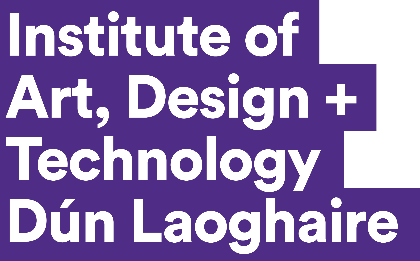 IADT SUMMER COURSES 2022Terms Minimum Age & Parental Consent the Minimum age to enroll in IADT courses is 16 years of age. Participants under the age of 18 require written parental consent to participate in all courses including Life Drawing classes.  IADT reserves the right to request proof of age documentation. Fees must be paid in full when booking. Since all places are filled on a first come basis it is not possible to reserve places on any course. However, places can only be allocated on payment of the full course fee. Cancellations Students who cancel their booking with the Course Secretary at least 10 days prior to the start of classes will receive a refund of fees, less €50 for administration. Notes IADT reserves the right to close a class that ceases to be viable. Pay & Display is in operation in IADT.  For further information please contact Barbara Carraher on + 353 1 239 4631 or email barbara.carraher@iadt.ie. 